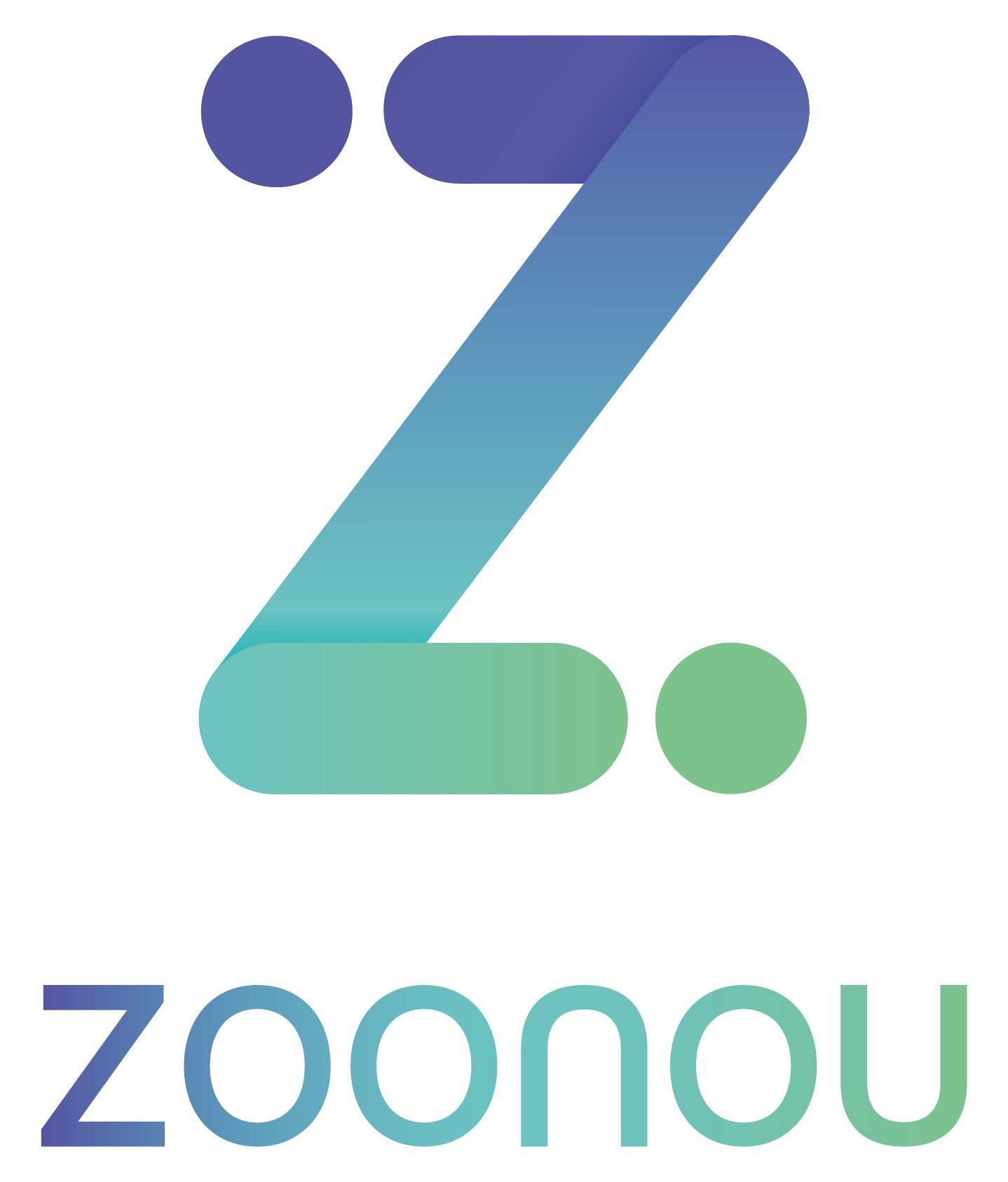 ConfidentialDaily ReportSummaryTest execution has continued today on the W3C website on behalf of Studio 24, with a focus on compatibility testing across 11 specified elements or pages. Testing has been carried out on 8 environments today, with a combination of desktop browsers and mobile devices covered thus far. Alongside this, retesting has been carried out on the carousel on the ‘Business’ page, originally covered during the previous round of testing.The specified items continue to render mostly without issue across the tested environments, with few functional issues observed overall. Form fields are seen to display the relevant keyboard on mobile for different form elements, with numerical, email and web address keyboards displaying appropriately on fields requiring an input with a specific format. Little inconsistency has been observed between Windows 10 and macOS 10.15, with few mac specific issues identified. The carousel on the ‘Business’ page is also seen to function mostly as expected on the environments covered so far, with the user able to navigate through the slides using the arrow CTAs, and the appropriate slide number displayed.A total of 14 new bugs have been identified today, the majority of which relate to the ‘Form Elements’ page and many of which concern inconsistencies between environments. Issues on the ‘Form Elements’ page include the ‘Number of Guest Tickets’ field accepting any input type on some environments, and fields lacking additional formatting functionality on Internet Explorer 11 and macOS Safari. Five of the session’s issues are cosmetic in nature, including overlapping and inconsistently sized elements on mobile, and buttons having a different selected state on some environments when compared with other browsers.Three of today’s tickets were raised against the ‘Business’ carousel, with the arrow CTAs not consistently responsive on initial selection, and the carousel not fitting on a mobile viewport in its entirety at once. A query was also raised concerning carousel items being highlighted with a yellow focus indicator when the arrow CTAs are interacted with.In summary, 14 new issues have been observed today, bringing the total number of outstanding tickets to 21. Testing is currently scheduled to continue tomorrow, Friday 28th May, when additional compatibility environments will be covered.Test DetailsIssue Summary	MetricsTicket BreakdownTest Environment MatrixDate:27/05/2021Client:Studio 24Project Name:W3C WebsiteProject Lead:Harriet Hadley-King - 07943 195087Testers:Izi KimbleTarget URLs:https://w3c-dev.studio24.dev/https://w3c-dev.studio24.dev/business/index.htmlTest Environment(s): Primary environments: Windows 10, Chrome 91For cross environment checks, please see the environments detailed below. Issue tracker URL:https://studio24.atlassian.net/secure/RapidBoard.jspa?rapidView=145&projectKey=W3C&selectedIssue=W3C-277Blocking Issue(s) found:N/ATop 5 issues of concern:1:W3C-571 - Listing Page – People – Filter Element Displays Current Selection Only in Dropdown2:W3C-565 - Listing Page – Posts – In the Media – Link Does Not Open in a New Window/Tab3:W3C-566 - [Raised for Reference] Single Post – Language Options Navigate to 404 Page4:W3C-579 - Form Elements – Fields Lack Additional Formatting Functionality5:W3C-574 - Form Elements – ‘Number of Guest Tickets’ Field Accepts Any Input TypeOverviewOverviewNew issues raised today:14Issues verified as not fixed today:0Issues closed today:0Total number of outstanding issues:21Ticket SeverityTickets RaisedMinor Impact on Functionality10Cosmetic Issue/Typo8Enhancement/Suggestion/Query3Ticket EnvironmentTickets RaisedGlobal6Desktop10Mobile5Ticket TypeTickets RaisedFunctional11Cosmetic9User Experience1EnvironmentBrowserPrimaryCheckedDateWindows 10Edge 90NoYes27/05/2021Windows 10Firefox 88NoYes27/05/2021Windows 10Internet Explorer 11NoYes27/05/2021Windows 10Chrome 91YesYes26/05/2021macOS 10.15Safari 13NoYes27/05/2021macOS 10.15Chrome 91NoYes27/05/2021macOS 10.15Firefox 88NoYes27/05/2021iPhone 8 - iOS 14.5.1Safari 14NoYes27/05/2021iPhone 12 Pro – iOS 14.5.1Chrome 90NoYes27/05/2021Google Pixel 3 XL – Android 11Chrome 90NoNoSamsung Galaxy Note 8 – Android 8Samsung Internet (Latest)NoNoiPad 10.2 (7th Generation) - iOS 14.5.1Safari 14NoNo